     ҠАРАР                                                                     ПОСТАНОВЛЕНИЕ     « 05 » февраль 2021 й.                 №5                 « 05 » февраля  2021 г.Об утверждении плана мероприятий («дорожной карты») по ликвидации несанкционированных свалок и улучшения санитарного состояния территории сельского поселения Удельно-Дуванейский сельсоветВ соответствии с Федеральным законом от 06.10.2003 № 131-ФЗ «Об общих принципах организации местного самоуправления в Российской Федерации», Федеральным законом от 10.01.2002 № 7-ФЗ «Об охране окружающей среды», Федеральным законом от 30.03.1999 № 52-ФЗ «О санитарно-эпидемиологическом благополучии населения» и в целях создания благоприятных условий жизнедеятельности населения, охраны окружающей среды, администрация сельского поселения Удельно-Дуванейский сельсовет муниципального района Благовещенский район Республики Башкортостан   ПОСТАНОВЛЯЕТ:Утвердить план мероприятий («дорожную карту») по ликвидации несанкционированных свалок и улучшения санитарного состояния территории сельского поселения Удельно-Дуванейский сельсовет (Приложение № 1).Постановление опубликовать на официальном сайте сельского поселения.Контроль за  выполнением данного  постановления оставляю за собой.Глава сельского поселения 					                  Н.С.ЖилинаПриложение № 1к постановлениюАдминистрациисельского поселения Удельно-Дуванейский сельсовет от 05.02.2021 г. №  5План мероприятий («дорожная карта») по ликвидации несанкционированных свалок и улучшения санитарного состояния территории сельского поселения Удельно-Дуванейский сельсоветБАШКОРТОСТАН РЕСПУБЛИКАhЫ БЛАГОВЕЩЕН РАЙОНЫ МУНИЦИПАЛЬ РАЙОНЫНЫҢ   УДЕЛЬНО-ДЫУАНАЙ  АУЫЛ СОВЕТЫ  АУЫЛЫ БИЛӘМӘhЕ ХАКИМИӘТЕ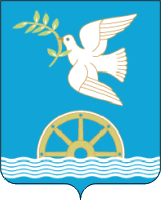 АДМИНИСТРАЦИЯ СЕЛЬСКОГО                       ПОСЕЛЕНИЯ УДЕЛЬНО-ДУВАНЕЙСКИЙ                      СЕЛЬСОВЕТМУНИЦИПАЛЬНОГО РАЙОНА                          БЛАГОВЕЩЕНСКИЙ РАЙОНРЕСПУБЛИКИ   БАШКОРТОСТАН№ п/пСодержание мероприятияСрок исполненияОтветственный исполнитель1Комиссионное  обследование  территории  на  наличие несанкционированных  свалокАпрельГлава сельского поселения, постоянная комиссия по социально-гуманитарным вопросам, благоустройству и экологии Совета СП Удельно-Дуванейский сельсовет2Ликвидация  несанкционированных  свалок :- д. Ильинский-с. Удельно-Дуваней До сентября 2021 г.Глава сельского поселения3Проведение  сельских  сходов   и собраний граждан по  вопросу  сбора  и  вывоза  мусора:-утверждение  дней  проведения  традиционных  месячников  по  уборке  территории поселения;-утверждение  графика  вывоза  отходов;- проведение «дней чистоты»1 раз в кварталПо графикуЯнварьКаждая пятница с марта по октябрьГлава сельского поселения, руководители организаций и учреждений4Проведение разъяснительной работы с населением по вопросам благоустройства и порядка обращения с ТБО,  о негативных    экологических  последствиях, рисках  для  здоровья  и  социального  благополучия  как  следствие несоблюдения  норм обращении  с  отходами.В течение всего периодаАдминистрация  сельского поселения5Проведение рекультивации  несанкционированных свалок на территории поселениядо 2023г.Администрация  сельского поселения6Установить урны,  контейнера  для  сбора  мусора  и бытовых  отходов  в  общественных  местахАпрель-майАдминистрация  сельского поселения7Составление  актов, фотоотчетов  о  выполненных работахВ течение всего периодаАдминистрация  сельского поселения8Изготовление запрещающих табличек и размещение их на несанкционированных свалках.Апрель-майАдминистрация  сельского поселения